Preliminärt!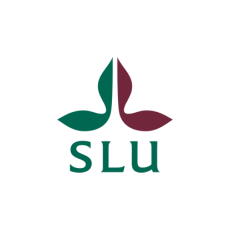 Schema för kursen Djurskydd och djurvälfärdDjurskydd och djurvälfärd - HV0191, 7,5 Hp
Vårterminen 2022Kursledare: Frida Lundmark Hedman & Johan Lindsjö 
Kontakt: frida.lundmark@slu.se & johan.lindsjo@slu.se 	
Nedan finns angivet de datum och tider som är schemalagda på kursen. Då kursen är en distanskurs kommer många moment, såsom föreläsningarna, att vara inspelade och framgår därför inte av schemat. Alla dessa icke schemalagda moment finns beskrivna i studievägledningen som du hittar på Canvas.Av schemat nedan framgår även när de olika inlämningsuppgifterna ska vara oss lärare senast tillhanda. Av schemat nedan framgår även när kursens sju seminarier kommer att genomföras. Det är obligatoriskt att delta på minst fyra av dessa seminarier för att bli godkänd på kursen. Vid kursintroduktionen den 17 januari kommer vi att gå igenom kursens upplägg och moment. Det kommer också finnas möjlighet att ställa frågor. Vi kommer även att spela in introduktionen ifall någon inte har möjlighet att närvara. Resurstiderna som ligger i schemat innebär att då finns kursledarna på plats för frågor, diskussioner och reflektioner (dessa är inte obligatoriska att närvara på). De moment som är angivna med fet text nedan i schemat betyder att det är ett obligatoriskt moment (se informationen om seminarierna ovan). Ansvarig lärare: 
FLH = Frida Lundmark Hedman, SLU 
JL = Johan Lindsjö, SLU
MA = Maria Andersson, SLU
SJ = Svea Jörgensen, SLU
ÅW = Åsa Wengström, Utbildningsservice SLU(Utöver dessa kommer även fler lärare att hålla föreläsningar under kursen, vilka dessa är framgår av studievägledningen och Canvas)DatumTidMomentAtt göra innan (förberedelser)Ansvarig lärareZoomlänk17 jan16.00-17.00Kursintroduktion (spelas även in)FLH, JL + ÅW27 jan15.30-17.00Seminarium 1: Varför ska vi bry oss om djurens situation?Ingen förberedelse krävs till detta seminariumFLH/JL31 janInlämning: Varför är djurskydd och djurvälfärd viktigt?Uppgift 110 feb15.30-17.00Seminarium 2: DjurskyddkontrollerInformation kommerFLH21 febLagstiftningsquiz på Canvas öppnarFLH24 feb16.00-17.00Resurstid samt muntlig genomgång av projektarbeteFLH/JL27 febInlämning: Vilka djurskyddsfrågor driver olika intressenter?Uppgift 29 mars15.30-17.00Seminarium 3: Djurskydd och välfärd för lantbruksdjurInformation kommerFLH/JL16 mars16-17ResurstidFLH/JL20 marsInlämning: Uppgift om lantbruksdjurUppgift 331 mars15.30-17.00Seminarium 4: Onormala och stereotypa beteendenInformation kommerMA10 aprilInlämning: Uppgift häst eller sällskapsdjurUppgift 421 april15.30-17.00Seminarium 5: Välfärd hos djur i djurparkInformation kommerMA30 april21.00Lagstiftningsquiz på Canvas stänger4 maj15.30-17.00Seminarium 6: Etisk prövningInformation kommerSJ9 maj16-17ResurstidFLH/JL25 maj 15.30-17.00Seminarium 7: avslutande seminariumInformation kommerFLH/JL1 juniInlämning: ProjektarbeteSkrivit projektarbete